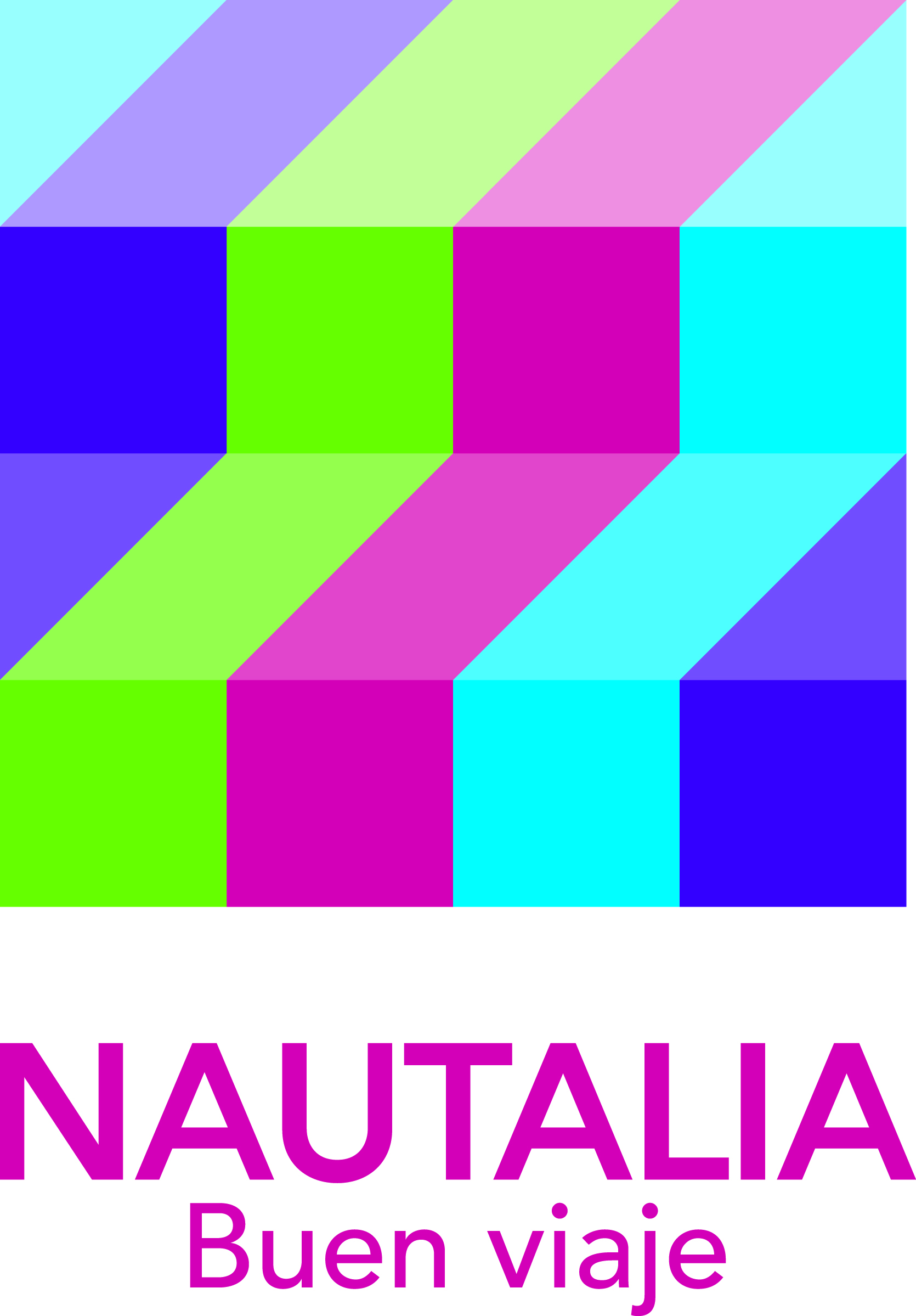 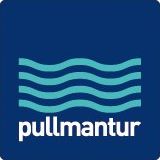 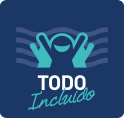 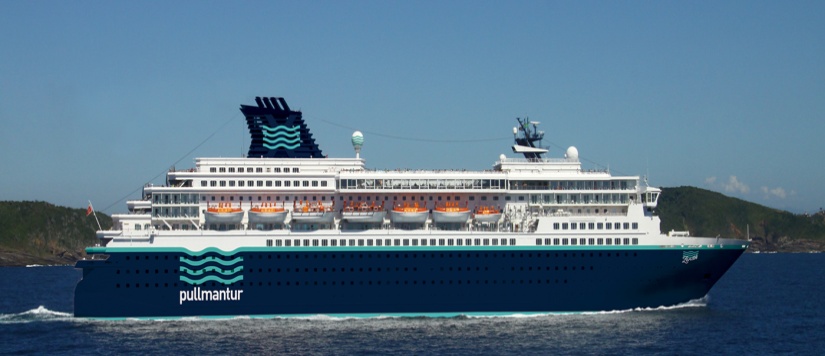 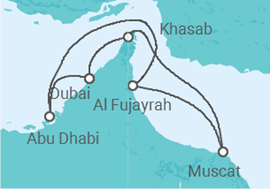 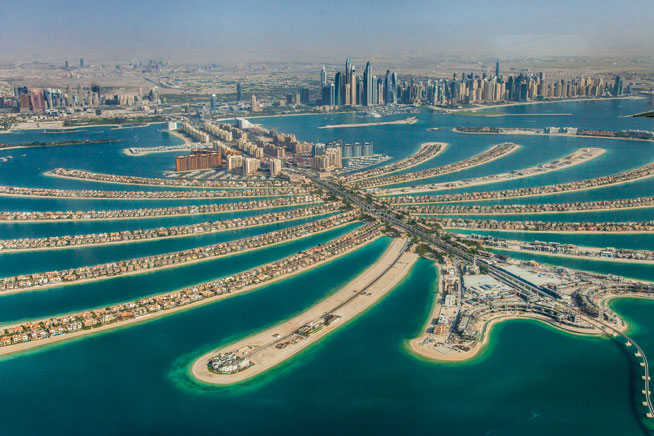 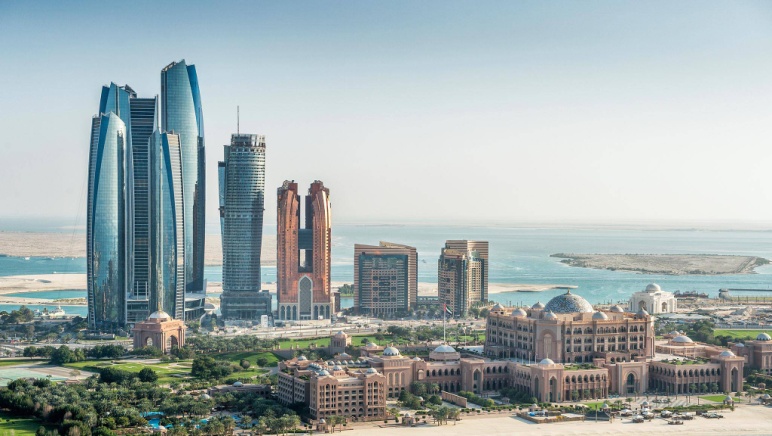 DIADIADIAPUERTOPUERTOLLEGADALLEGADASALIDA02SábadoDUBAIDUBAI 09:00 09:0003DomingoDUBAI DUBAI 23:00 23:00 04LunesKHASAB  OMANKHASAB  OMAN07:0007:0015:0015:0005MartesMUSCAT OMANMUSCAT OMAN09:0009:0020:0020:0006MiércolesFUJAIRAHFUJAIRAH09:0009:0019:0019:0007JuevesNAVEGACION NAVEGACION --------------08 ViernesABU DHABIABU DHABI07:3007:3022:0022:0009   SábadoDUBAIDUBAI     09:00                    09:00               ------CABINAINTERIOREXTERIORBALCONPRECIO1.020 €1.225 €1.375 €